БиологияП 30 вопросы №4,5 письменно в тетрадьИстория П13, https://resh.edu.ru/subject/lesson/2556/main/Вопрос 5 стр 103 Русский языкНапишите изложение по аудиозаписи https://cloud.mail.ru/public/qQYj/8KwFpbKh4Алгебра https://www.time4math.ru/_files/ugd/3fbc02_020e5714dc8546489d4b9592ad6005d2.pdfразобрать теорию и решить заданияАнгл язСхема презент континиус пассив: am / is / are + being + V3Таблица форм для Present Continuous Passive на примере глагола use (использовать):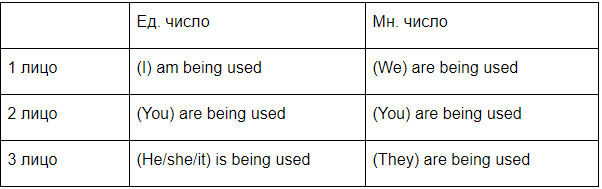 Учить правило